V. INFORME DEL DIRECTOR GENERALH. Miembros de En atención al artículo 24 del Reglamento para la celebración de Sesiones de Órganos de Gobierno de las  Entidades de  Paraestatal, presento ante este cuerpo colegiado el informe general del estado que guarda la administración del Instituto de Capacitación para el Trabajo del Estado de Sonora, del 1 de abril al 30 de Junio de 2012, de la siguiente manera:Cumplimiento de la ejecución de acuerdos y resoluciones aprobados en sesiones anteriores.Avance presupuestal, comprendiendo ingresos y egresos, por partida presupuestal.Estados financieros.Avance en el cumplimiento de metas del Programa Operativo Anual.Avance en la ejecución del Programa Anual de Adquisiciones.Convenio de pago con ISSSTESON.Exposición de medidas de ahorro y austeridad del Instituto.Actividades más relevantes registradas en las distintas áreas de  y en los Planteles del Instituto.Dirección General del ICATSONDra. Sandra Elivia Becerril López.Hermosillo, Sonora, agosto de 2012.RESUMEN DE ACUERDOS DE SESIONES ANTERIORESACUERDOS DE  49VII.1	Presentación y aprobación en su caso, de los Estados Financieros dictaminados al 31 de diciembre del 2011.Se aprueban los Estados Financieros dictaminados al 31 de diciembre de 2011.VII.2 	Presentación y aprobación en su caso, del Presupuesto del 2012.Se aprueba el presupuesto de 2012 del Instituto de Capacitación para el Trabajo del Estado de Sonora, apegándose a los términos de la reconducción presupuestal acordada por el Ejecutivo del Estado para el ejercicio del 2012. VII.3	Presentación y aprobación en su caso, del Programa Anual de Adquisiciones del 2012,Se aprueba el Programa Anual de Adquisiciones del 2012, apegándose a los términos de la reconducción presupuestal acordada por el Ejecutivo del Estado para el ejercicio del 2012. VII.4	Presentación y aprobación en su caso, del Programa Operativo Anual del 2012.Se aprueba el Programa Operativo Anual del 2012, apegándose a los términos de la reconducción presupuestal acordada por el Ejecutivo del Estado para el ejercicio del 2012. VII.5	Presentación y aprobación en su caso, Pago de Laudo firme Expediente Laboral 1884/2008.Se aprueba el cumplimiento de la ejecución del pago de Laudo. (Expediente Laboral No. 1884/2008).Se aprueba que la ejecución del pago, sea solventado con recursos del fondo contingencias del ICATSON.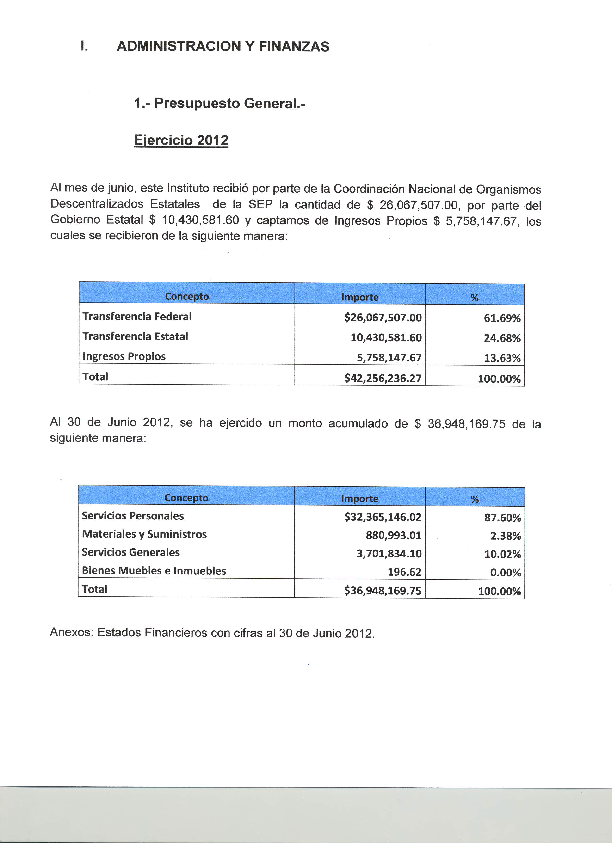 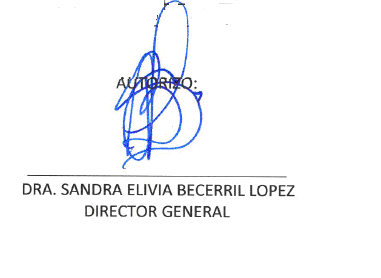 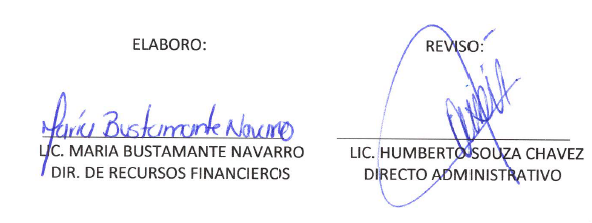 SEGUIMIENTO DEL PROGRAMA  OPERATIVO ANUAL.De manera satisfactoria se dio seguimiento y evaluación del Programa Operativo Anual correspondiente al segundo trimestre del año en curso, llegándose a los siguientes resultadosDIRECCIÓN GENERALUNIDAD JURÍDICADIRECCIÓN ACADÉMICADIRECCIÓN DE PLANEACIÓNDIRECCIÓN ADMINISTRATIVADIRECCIÓN DE VINCULACIÓNDIRECCIÓN DE PLANTELESACCIONES MÓVILES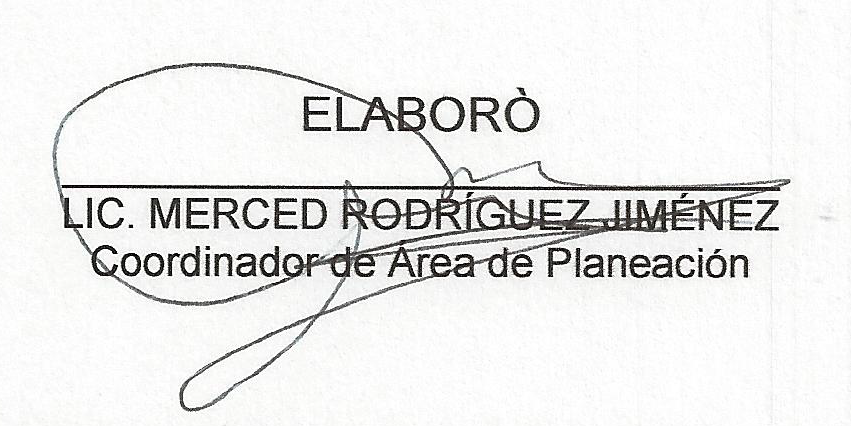 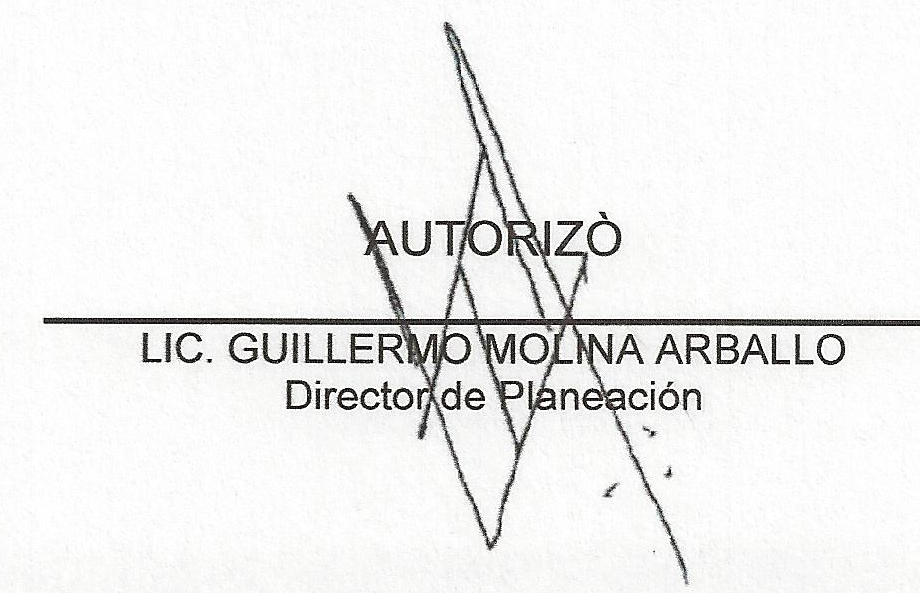 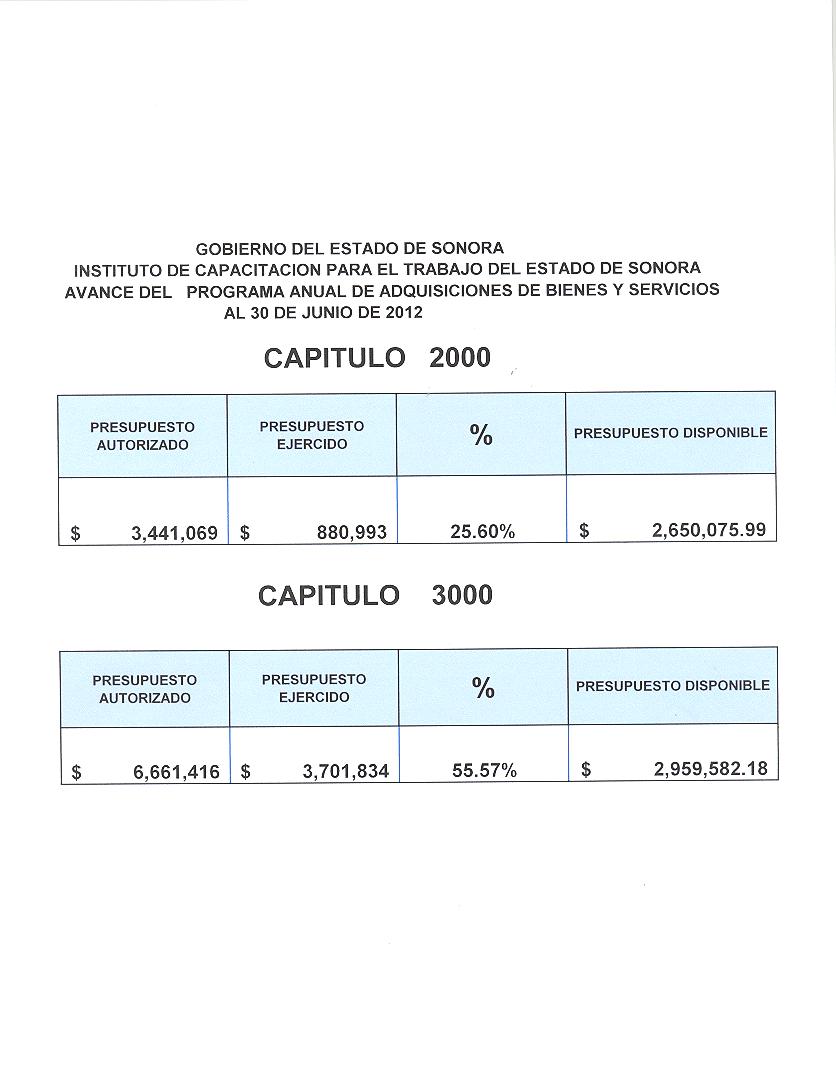 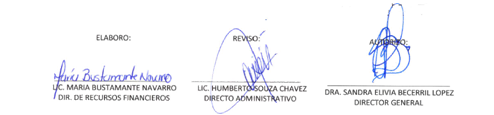 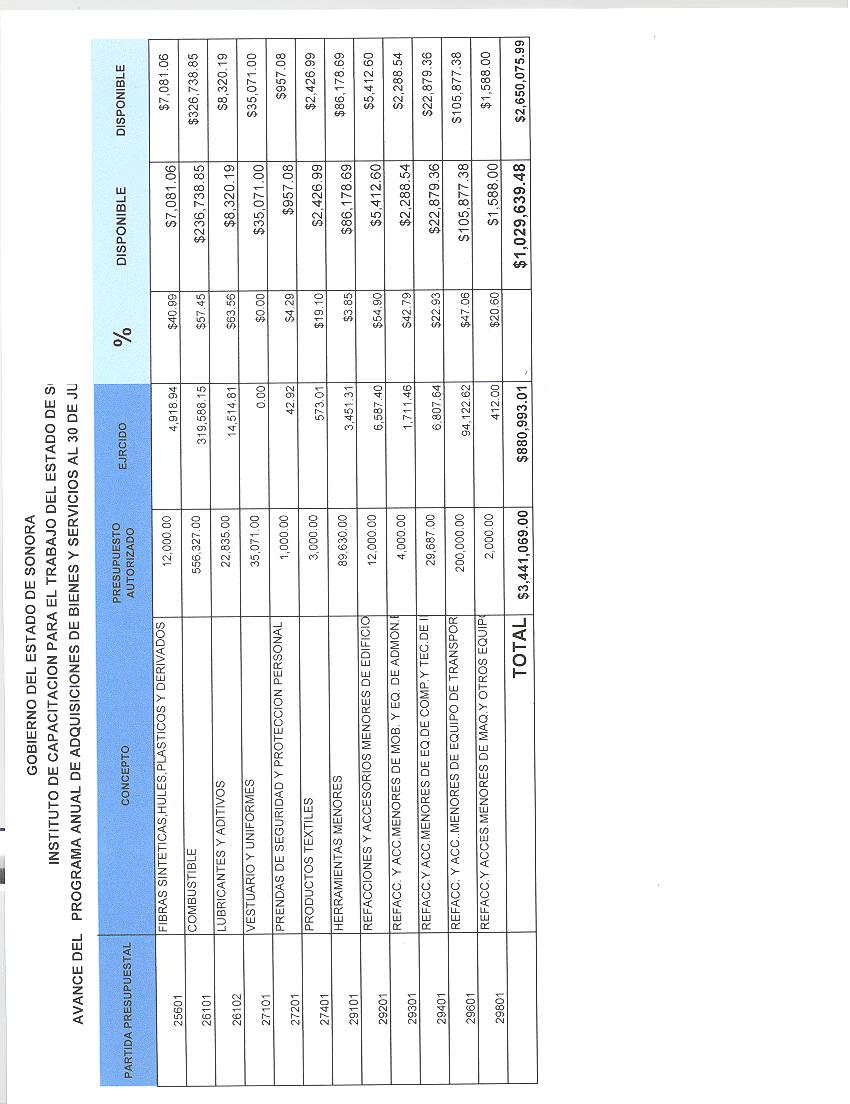 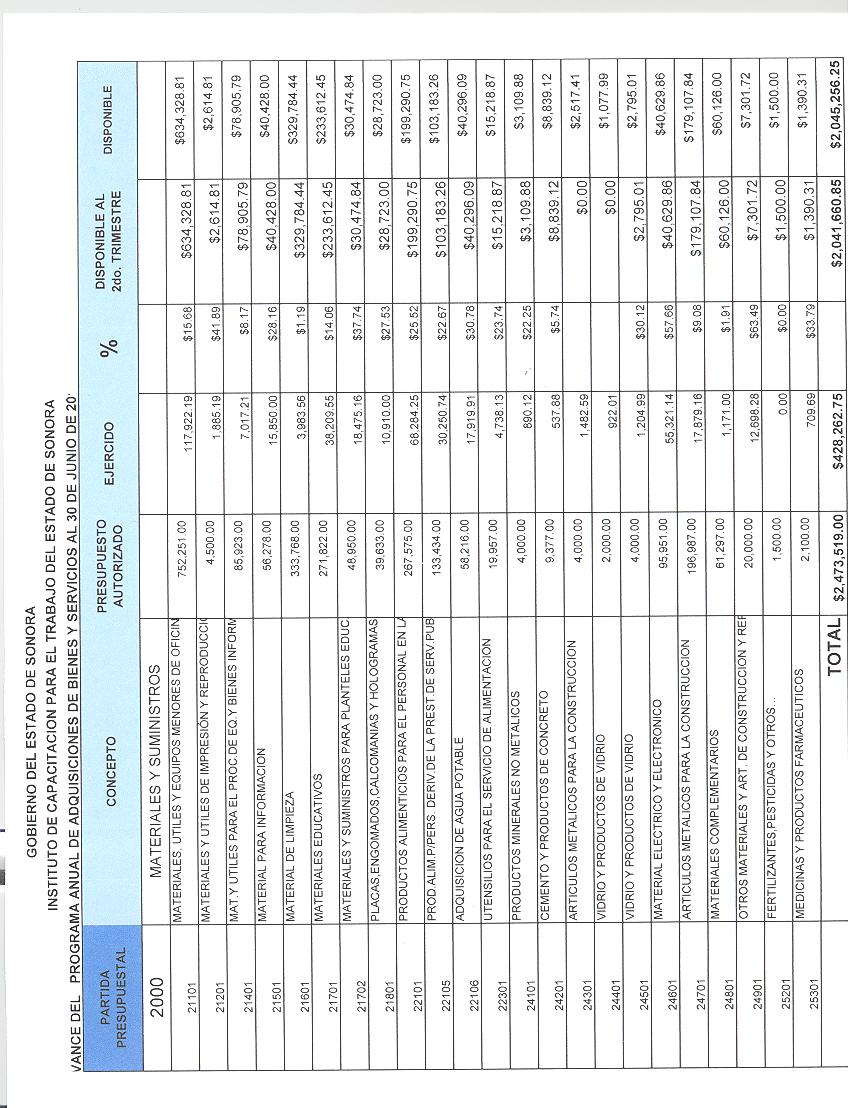 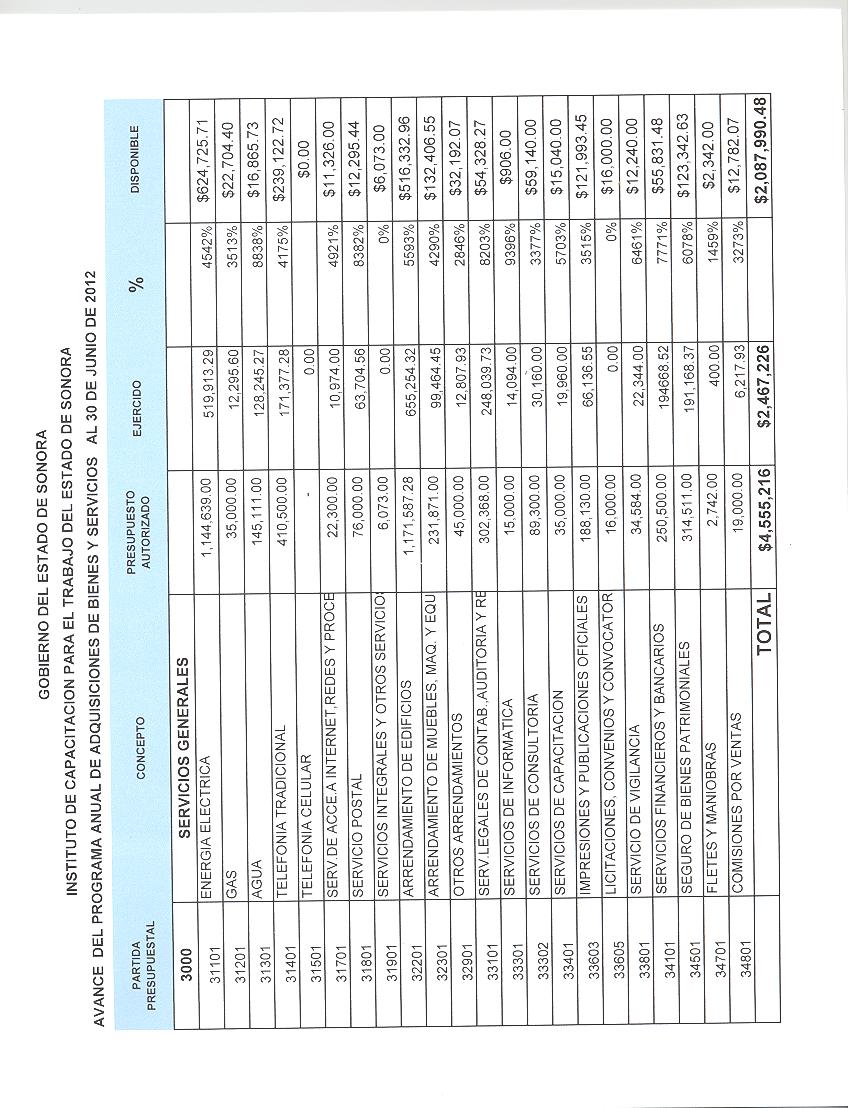 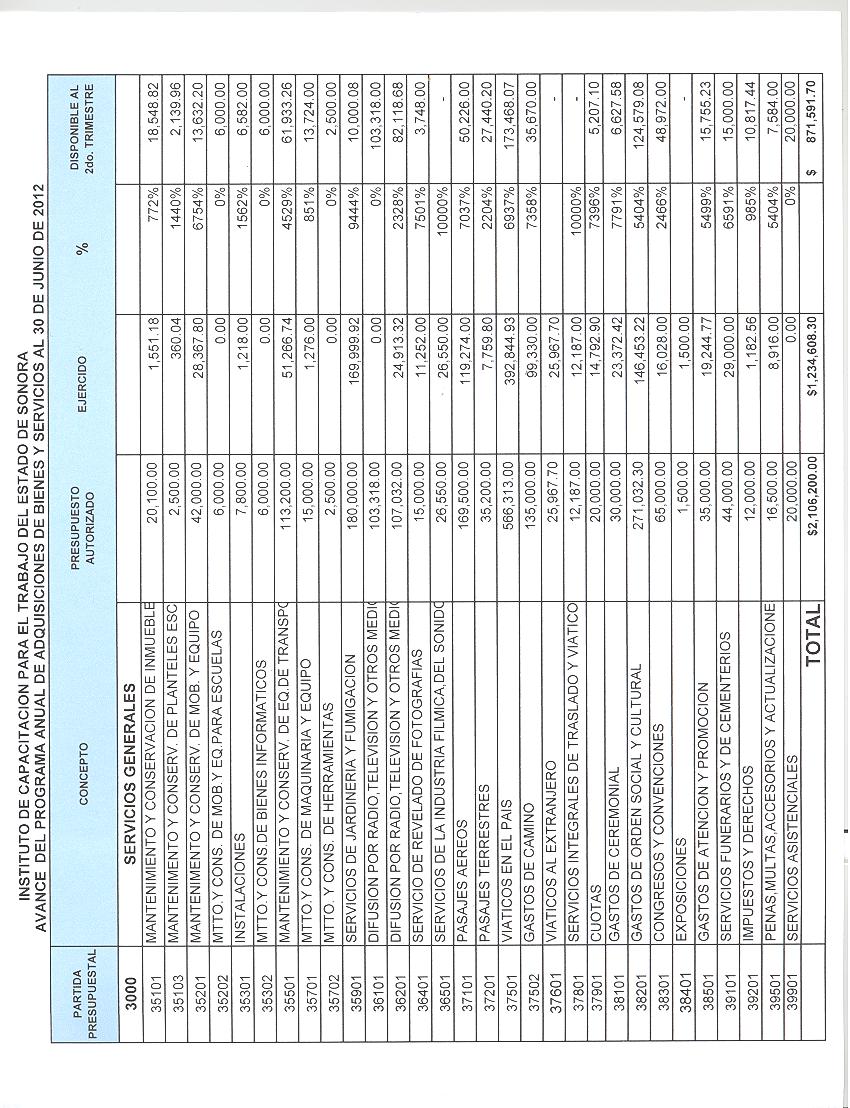 INFORME PARA DIRECCIÓN ACADÉMICAABRIL-JUNIO 2012AVANCE DE METAS PROGRAMÁTICAS 2012En el trimestre abril-junio del presente año, en las unidades de capacitación en atención a los cursos escolarizados, recibieron para su capacitación en los 7 planteles a un total de 6,317 personas, por lo que en las modalidades de cursos Regulares se recibieron para su capacitación a 3,738 alumnos, en cursos de Extensión a 2,064 alumnos, en cursos de Capacitación Acelerada Específica a 454 alumnos y se aplicaron 61 evaluaciones de Reconocimiento Oficial de CUADRO 1. ATENCIÓN A  2012 (CICLO ESCOLAR 2011-2012)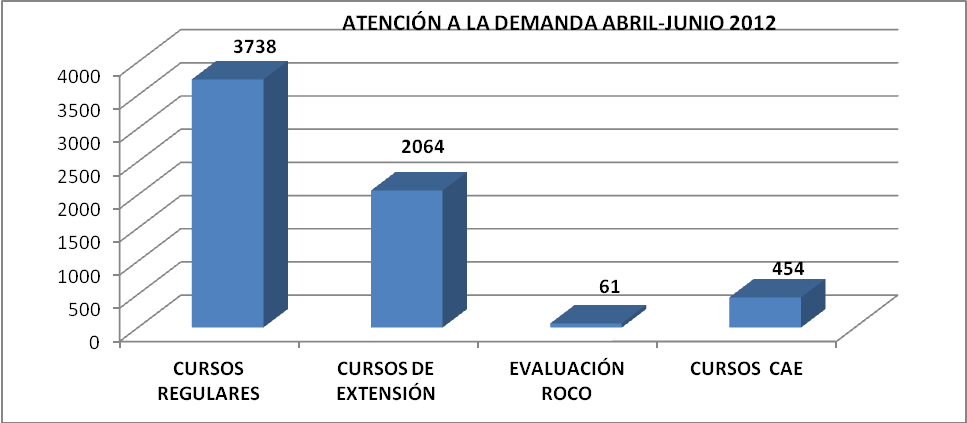 PROGRAMA VALORES PARA EL TRABAJOEl Programa, coordinado por Dirección Académica, dirigido a alumnos del Instituto con el objetivo de proporcionar técnicas y herramientas para su desarrollo personal y laboral. Durante el cuarto trimestre 11-12 (Abril-Junio 2012),  se atendió  alumnos de cursos Regulares y de Extensión en los 7  Planteles de ICATSON beneficiando a un total de 1,711 en  208 intervenciones, con las temáticas de Autoestima, Trabajo en Equipo,  Administración Efectiva del Tiempo, Plan de Vida y Carrera, Calidad y Calidez  en el Servicio y temas adicionales Temáticas de Valores para el Trabajo, La Mujer en Equipo, Comunicación y Motivación.EVALUACIÓN DOCENTESe realizó la Evaluación al Desempeño Docente, durante  el Trimestre Abril-Junio 2012 en los 7 Planteles de la Institución. Se evaluaron  sus dos fases correspondientes, tanto  cursos de modalidad  Regular, Extensión, cursos semestrales de inicio y de seguimiento. Obteniendo en ellas  las siguientes  calificaciones  según Parámetros de Aceptabilidad del Desempeño del Instructor. La Calificación Final de la presente Evaluación según los Parámetros de Aceptabilidad de Desempeño de los Instructores es de   4.7  que se encuentra en el rango de  Bueno.RECONOCIMIENTO OFICIAL DE LA COMPETENCIA OCUPACIONALSe planificaron evaluaciones, diseñaron instrumentos de evaluación, se dio seguimiento al procedimiento y se validaron instrumentos de evaluación del ROCO.Del 01 de abril al 30 de junio de 2012 se aplicaron 61 evaluaciones en 7 planteles del ICATSON en el Estado. Las especialidades que corresponden a los cursos evaluados fueron las de inglés con 36, informática 15, confección industrial de ropa 3, asistencia educativa 3, carpintería 1, mecánica automotriz 1 soldadura y pailería1 y electrónica 1.Todas las evaluaciones fueron solicitadas directamente por los interesados.Plantel Caborca atendió 16, Cajeme 12, Agua Prieta 9, Navojoa 8, Empalme 7, Hermosillo 7 y Cananea 2. 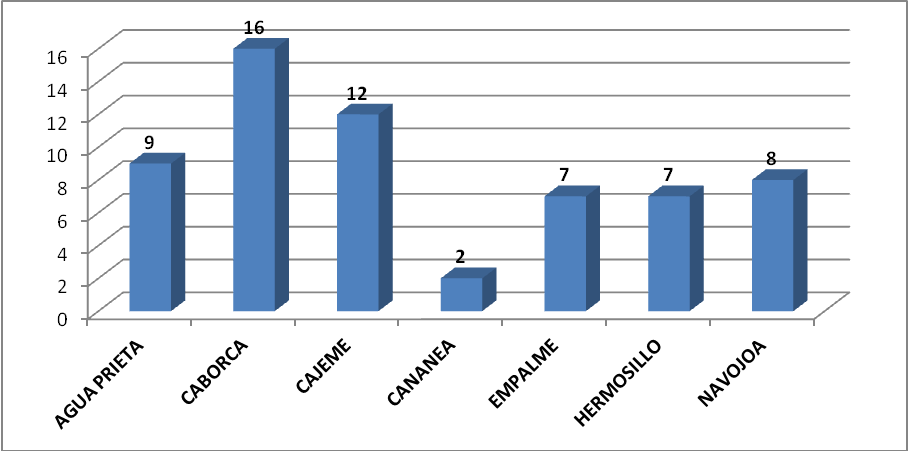                                                                    Evaluaciones por plantelFORMACIÓN DE EMPRENDEDORESConcluyeron en junio las actividades del segundo trimestre de 2012, participando 97 alumnos de cursos regulares en los siete planteles del ICATSON en el Estado. Se conformaron 28 proyectos de trabajo, presentando todos sus esquemas de planes de negocio al finalizar las actividades del trimestre.El giro de estos proyectos se orienta al establecimiento de boutique, fotografía, estéticas, confección de ropa, centro de diversión juvenil, venta de ropa, venta de moringa, venta de calzado, farmacia, tratamiento homeopático contra hemorroides, equipos de energía solar, repostería, taller automotriz, taquería, restaurant, refrigeración, gimnasio, vivero, servifiestas y bazar.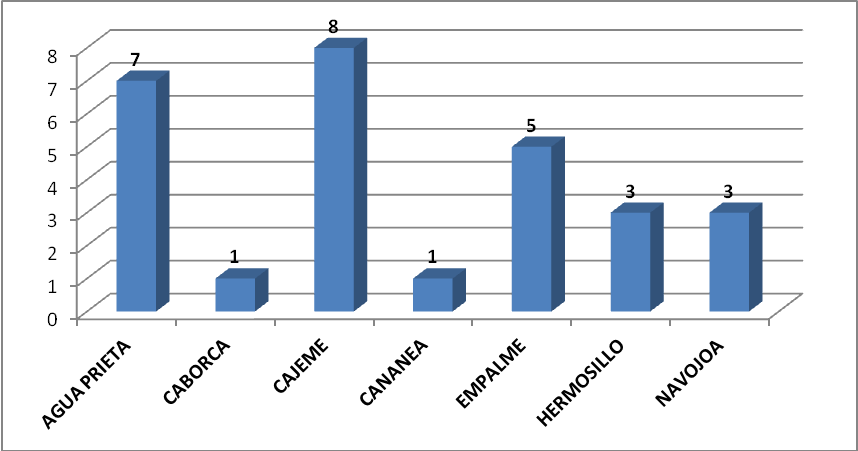                                                                                     Proyectos por plantelCAPACITACIÓN ACELERADA ESPECÍFICAEn el período que se informa se impartieron 33 cursos de Capacitación Acelerada Específica, en convenio con 21 entidades públicas y privadas, en 13 localidades del Estado y 19 campos laborales, desglosándose de la siguiente manera: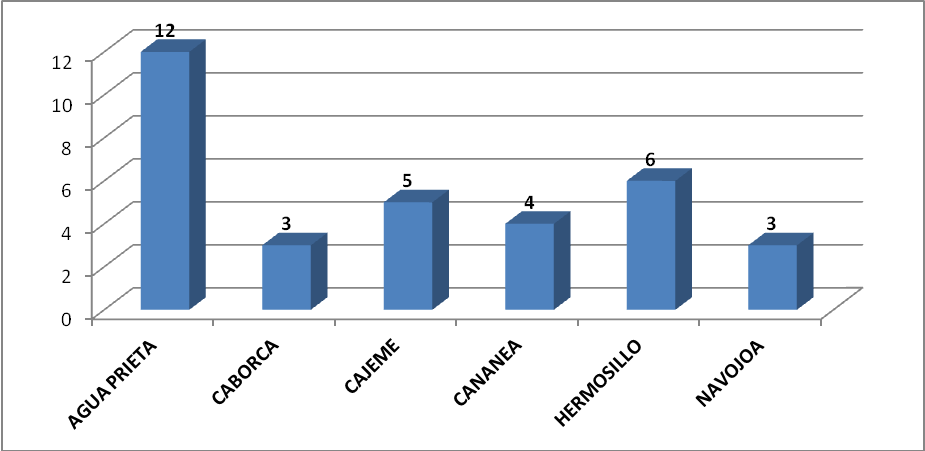 Cursos CAE por plantel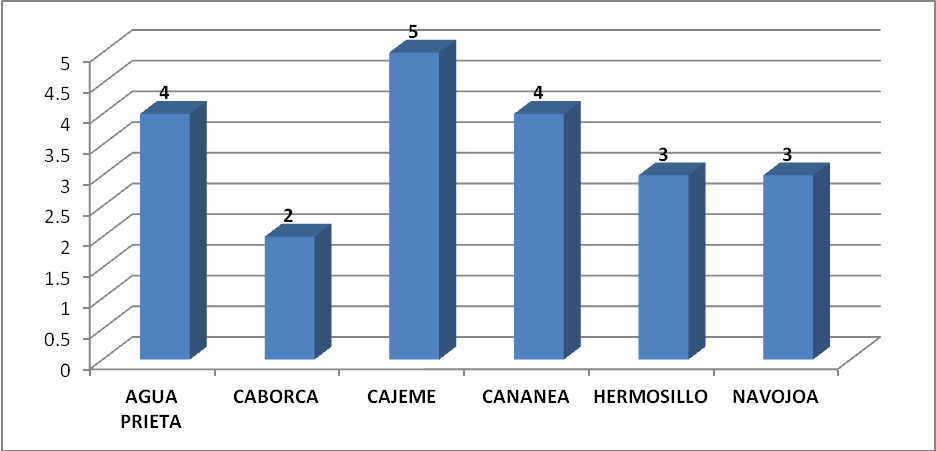 Convenios para cursos CAE por plantelACADEMIASCada uno de los siete planteles en el estado, realiza sus reuniones de academias locales por especialidad. En dichas reuniones se analizan necesidades y proyectos que se tengan para el mejor desempeño de las especialidades que se imparten. Así mismo se elabora una minuta con los temas vistos  para dar seguimiento a las necesidades analizadas y darle un seguimiento en su caso.SEMANA DE CAPACITACIÓN DOCENTE        En el Segundo Trimestre del año 2012, se llevó a cabo la Semana de Capacitación para Docentes, impartiéndose Cursos Didácticos como  “Elementos para la Construcción del Perfil Docente del Instructor”,  “Reforzamiento de la Paquetería Didáctica”, “Capacitación y Revisión de los Procedimientos de Gestión de Calidad”.  De igual forma se impartió el Tema Técnico de “Actualización de Estilismo y Bienestar Personal”, dirigido al personal docente de Belleza.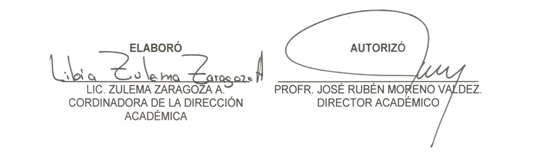 Dirección de Vinculación y PromociónAcuerdos con empresas y organismos.Durante el segundo trimestre del año 2012  el Instituto estableció convenios con             21 empresas de muy reconocida trayectoria en nuestro estado; 6 de ellas fueron por primera vez,  al decidir estas  fortalecer su recurso humano a través de la  capacitación de su personal además de las 15 que continuamente formaron parte de nuestras cifras de vinculación a lo largo de años y que son ahora nuestra carta de recomendación.El total de cursos impartidos en el segundo  trimestre del 2012 en la modalidad de Capacitación Acelerada Específica fue de  33  a través de los  acuerdos y convenios concertados con nuestros clientes.Bajo esta misma modalidad se capacitaron en el trimestre 454 trabajadores al recibir un total 812 horas de instrucción.Las firmas que por primera vez se acercaron para conocer y aplicar con sus empleados nuestros servicios de capacitación en una de las primeras etapas de este año  fueron: Minera La Pitalla; La Comisión Federal de Electricidad, Gerencia Regional de Transmisión Noroeste; La Estación de Servicio “Las Palmas”; Estancia Infantil “Los Generalitos”; Guardería “Estrellitas” y la Estancia Infantil “Mi Castillito”.Las empresas que renuevan su compromiso de capacitación y por lo tanto refrendan su preferencia con el Instituto son: Fundación Bórquez  Schwarzbeck Almada, A.C.; Taller Sonora, Servindliz; S.A. de C.V.; Sonora Forming Administrative Services (Magna); Industrias APSON, S.A de C.V.; Ocotillo, Desarrollos Industriales y Extractivos;  Ojai, S. de R.L. de C.V; El Instituto Tecnológico de Sonora; Asociación de Maquiladoras de Agua Prieta; Manufacturas y Ensambles Fernández y Asociados, S.A. de C.V.; Clínica de Masajes y Centro Quiropráctico de Ciudad Obregón; Refacciones, Equipos y Servicios Industriales; Dirección General de Transporte del Estado; Mina Concentradora “ESDE” y Plantas Metalúrgicas, representando  al Grupo México.2.- Jornadas comunitarias.Ésta solidaria actividad significa el lado humano del ICATSON, donde alumnos e instructores de los planteles salen (por lo general) a las calles de las zonas urbanas de mayor vulnerabilidad social y económica en sus áreas de influencia para ofrecer gratuitamente servicios técnicos a quien más lo necesita. En esta ocasión destacaron los siguientes planteles con las acciones a continuación especificadas.El Plantel Cajeme, con 22 Brigadas Comunitarias en las colonias: Aves del Castillo, Campo 2, Centro, Esperanza Tiznado,  Villa Júarez,   Primero de Mayo, Constitución, Real de Sevilla,  Urbi Villas del Rey, Villa Bonita,  Sonora,  Maximiliano R. López,  Misión del Real, Ejido Lázaro  Cárdenas. También en las escuelas primarias: José Ma. Morelos y Escuadrón 201 La Casa de Jubilados y Pensionados del Isssteson también recibió en este trimestre los beneficios de los servicios del ICATSON plantel Cajeme, que en total suman 675.El Plantel Caborca  también se brindaron  391  Servicios a través de 7 jornadas comunitarias en las colonias industrial, Cerro Prieto, Santa Cecilia y Lázaro Cárdenas de esa ciudad. La Colonia Buenos Aires de Altar Sonora, así como las Comunidades              “El Claro” de Santa Ana y San Manuel de Tubutama también fueron beneficiadas con este servicio.Personal administrativo, instructores y alumnos del Plantel Hermosillo  realizaron 5 jornadas que arrojaron un total de 414 servicios en los que se apoyó entre otras instituciones al Sistema para el Desarrollo Integral de la Familia (DIF), y al Centro de Readaptación del Estado de Sonora  En el trimestre que se informa  el resultado de la fusión del conocimiento adquirido por nuestros capacitandos,  guiada por la probada experiencia del competente  cuerpo docente de los siete planteles, fueron las 34 Jornadas Comunitarias ofreciendo Mil 480  servicios de apoyo  a igual número de familias sonorenses, acorde siempre con el principal interés del Gobernador del Estado: favorecer a los más indefensos económicamente hablando.3.  Acciones de Promoción.La estrategia de apoyo al posicionamiento de la imagen institucional del ICATSON de mayor impacto, lo representa, sin lugar a dudas el material impreso; de tal forma que en el periodo Abril-Junio 2012 se destinaron 39 mil 700 ejemplares a todos los planteles y extensiones en el estado, entre los que se pueden contar, carteles, y volantes.En el marco del programa de difusión se desplegaron acciones de promoción por radio, utilizando medios masivos con reconocida audiencia, como son: “La Kaliente”, “La Quebuena” y “La Invasora” en Ciudad Obregón;   “Ke Stero Mix” de Navojoa; “Super Grupera” de Empalme; “La Kaliente”, “La Raza” y “Radio Amor” de Hermosillo; “Fiesta Mexicana” de Magdalena; “La Kaliente” de Santa Ana; “Radio Plan” de Agua Prieta, “Genial” de Nogales; “Pachanga” de Cananea; “Súper Banda” de Caborca y  “La Tremenda” de Puerto Peñasco, de tal forma que en total, sumaron 2 mil 280 spots de radio. También se pudo observar presencia de mensajes de promoción en medios impresos, como es el caso de los 19 anuncios  que divulgaron en el Periódico El Imparcial la oferta educativa del Instituto previo al inicio de cursos del trimestre que hoy se informa.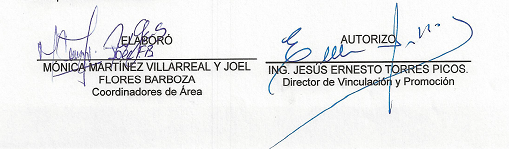 DIRECCIÓN DE PLANEACIÓNSeguimiento y elaboración del documento de aportación del ICATSON al Informe de Gobierno 2012.En coordinación con la Secretaría Técnica del Ejecutivo del Estado, se elaboró el documento correspondiente a la aportación que el  ICATSON realizó en materia informativa al INFORME DE GOBIERNO 2012, con respecto al tema de Capacitación para el Trabajo en el Estado de Sonora, resaltando aquellas actividades de mayor impacto llevadas a cabo por este Instituto, como es el caso de la creación de la Entidad de Certificación y Evaluación  de Competencias del ICATSON, acreditada ante el Consejo de Normalización y Certificación de Competencias Laborales (CONOCER). Aunado a esto el haber obtenido la autorización para ampliar nuestra oferta educativa en 7 especialidades distribuidas en los Planteles del Estado.Proyectos de Infraestructura y Ampliación a la Cobertura Educativa ICATSON 2012En el marco de la normatividad del Programa de Infraestructura y Ampliación a la Cobertura de la Subsecretaría de Educación Media Superior de la SEP, el mes de junio del año en curso se envió tanto a la Secretaría de Educación y Cultura del Gobierno del Estado como a la Dirección General de Centros de Formación para el Trabajo la totalidad de proyectos de infraestructura basados en las necesidades que en esta materia tienen cada uno de los siete planteles y las10 acciones móviles con las que cuenta nuestro instituto, habiéndose enviado también de manera adjunta el proyecto de Ampliación a la Cobertura Educativa Institucional, mismo que contempla los nuevos requerimientos y plazas que estamos solicitando para este 2012.    Seguimiento del Sistema de Gestión de Calidad. Continuando con las actividades de fortalecimiento del Sistema de Gestión de Calidad institucional, durante el  periodo que se informa se realizaron las siguientes actividades:1.- Auditoria Interna: Se  realizó del 18 al 22 de mayo  para asegurar que el Sistema de Gestión de Calidad implementado en el Instituto de Capacitación para el trabajo del Estado de Sonora, cumpla con los requisitos establecidos en la Norma Oficial ISO 9001:2008 y su alcance fue a  todos los procesos operativos, siendo los sitios auditados  las Instalaciones de los Planteles en el Estado y Oficinas Administrativas de la Dirección General. Las inconsistencias encontradas fueron solventadas en el tiempo y la forma requeridas para mantener la mejora continua del Sistema y asegurarse de la calidad en el servicio que presta el Instituto.2.- Reunión del Comité de Calidad: Se realizó el día 9 de mayo en las oficinas de la Dirección de Planeación de la Dirección General y su finalidad fue la de dar cumplimiento al compromiso de la Dirección General con la mejora continua del Sistema de Gestión según lo establece la Norma Oficial ISO 9001:2008 y el Manual de Calidad Institucional, mediante la Capacitación a los Coordinadores Internos de Calidad de cada una de las Unidades  Administrativas del Instituto en los siguientes aspectos:Capacitación y actualización  en la realización de Auditorias Internas;Aplicación de Encuestas de Grado de Satisfacción del Cliente;Preparación para la Auditoría Interna de Calidad.Se contó con la presencia de todos los Coordinadores Internos de Calidad y con los Directores de Área de la Dirección General, al finalizar el evento todos los participantes habían actualizado sus conocimiento acerca de la realización de una auditoria y comentado la forma de resolver posibles inconsistencias que pudieran encontrarse en auditorias futuras. También se capacito a los participantes en la utilización de un formato que permitiera conocer el grado de cumplimiento de las expectativas de calidad en la capacitación que tenían los usuarios del servicio, esto con la finalidad de tener una base para detectar las áreas  que presentaran mayor deficiencia en su operación y mediante su atención inmediata procurar  la mejora continua en el Sistema de Gestión de la Calidad.3.- Reunión de Calidad y Revisión por la Dirección: El Comité de Calidad del Sistema de Gestión de La Calidad  realizó ésta reunión  el día 26 de junio  en las oficinas de la  Dirección General  con la finalidad de dar cumplimiento al compromiso de la Dirección General con el desarrollo, implementación y mejora del Sistema de Gestión de la Calidad y su eficacia,  según lo establecido en la Norma Oficial ISO 9001:2008 para tal efecto se revisaron los siguientes puntos:Resultados de la Auditoría Interna de CalidadRetroalimentación de los clientes.Desempeños de los procesos por áreaAspectos que pudieran afectar el Sistema de Gestión de Calidad.Oportunidades de Mejora:Revisión de la Política de CalidadRevisión de los  Objetivos de CalidadLos compromisos que se contrajeron por los presentes fueron los siguientes:A.- Aplicar regularmente la encuesta “Grado de Satisfacción del Cliente” después de cada modulo o Curso de Especialidad o CAE terminado y que su análisis sirva como base para los planes de mejora del Sistema de GestiónB.- Los presentes revisaran los documentos: Política de Calidad, Objetivos de Calidad, Indicadores y Metas y harán llegar a la Coordinación del Sistema de Gestión de Calidad las propuestas de mejora, si las hubiera, para adecuarlos y lograr el fortalecimiento del Sistema.4.- Taller de Certificación de Auditores en Calidad:  Del 13 al 15 de junio se realizó un Taller de Certificación de Auditores en Calidad auspiciado por la Secretaria de Educación y Cultura, en el cual participaron todos los auditores internos de calidad del Instituto, esto con la finalidad de dar cumplimiento al compromiso de la Dirección General, con el desarrollo, implementación y mejora del Sistema de Gestión de la Calidad y su eficacia,  según lo establecido en la Norma Oficial ISO 9001:2008   y en lo referente a la Mejora Continua. La entrega de los certificados y diplomas se realizará durante la segunda quincena del mes de agosto en ceremonia que será presidida por el Secretario. de Educación y Cultura5.- Auditoria de Recertificación: Desde el 20 de octubre de 2010, ICATSON cuenta con la Certificación en Calidad en 24 de sus procesos operativos y administrativos otorgado por American Trust Register S.C., ATR, Organismo Certificador de Sistemas de Gestión, sin embargo el próximo 08 de septiembre se vencerá el periodo por el cual se emitió el Registro de Certificación del Sistema de Gestión de nuestro Instituto.Razón por la cual se han sostenido negociaciones con el Organismo Certificador, ATR,  para determinar el costo de la Auditoria de Recertificación; lográndose una sustantiva disminución del 37.4 % de la propuesta económica inicial de 115,000.00 a 72,000.00.La reducción del gasto del Instituto en el mantenimiento de la Certificación en Calidad de sus procesos, cumplimenta lo establecido en el Acuerdo que establece los Lineamientos de Ahorro y Austeridad, emitido por el Ejecutivo del Estado y  publicado en el Boletín Oficial el 1 de agosto del presente año y en particular al inciso b) del Apartado de Capacitación.Seguimiento del Programa Sectorial de Mediano Plazo “Sector Educativo” y Plan Estatal de Desarrollo.En lo que respecta a este programa, en el periodo que nos ocupa, los trabajos realizados hasta el momento, se refieren a la actualización de la Matriz de Desempeño Institucional de ICATSON 2012 (instrumento que coordina la Subsecretaría de Desarrollo Administrativo y Tecnológico de la Secretaría de la Contraloría del Estado de Sonora) en lo referente a sus indicadores Genéricos y Específicos y sus respectivas metas, habiéndose actualizado dicho Instrumento tanto al primero como al segundo trimestre del año en curso.  CONCEPTOUNIDAD DE MEDIDAMETA ANUALMETA SEGUNDOTRIM.AVANCE SEGUNDO TRIM.%REALIZADOSesión de la Junta DirectivaEvento41250%50%Reunión de DirectoresEvento41250%50%CONCEPTOUNIDAD DE MEDIDAMETA ANUAL META SEGUNDO TRIM.AVANCE SEGUNDOTRIM.%REALIZADOAsesoría JurídicaConsulta120306050%CONCEPTOUNIDAD DE MEDIDAMETA ANUALMETASEGUNDOTRIMAVANCE SEGUNDO TRIM.% REALIZADOSeguimiento de la atención a la demanda     Informe41250%Coordinación de la actualización permanente de la Institución     Informe31133.33%Seguimiento y evaluación del desempeño docente     Informe    41250%Diseño y actualización de programas de cursos regulares y CAE   Documento2681350%Diseño y elaboración de manuales  capacitación para cursos CAE  Documento41250%Coordinación y promoción del proceso de certificación docente en estándares de competencia    Evento1000%Validación de ampliación de instrumentos de evaluación ROCO  Instrumento de   
  evaluación14035193137.86%Coordinación del programa de valores en el trabajo   Evento41250%Seguimiento del programa de formación de emprendedores     Informe41250%CONCEPTOUNIDAD DE MEDIDAMETA ANUALMETA SEGUNDO TRIMAVANCE SEGUNDO TRIM%REALIZADORevisión semestral del Sistema Integral de ArchivoEvento21150%
Elaboración del POADocumento1000%Seguimiento y Evaluación del Programa Operativo AnualReporte41250%Informe Ejecutivo MensualInforme123650%Capacitación y Actualización de auditores internos en :9001/2008 y el Sistema de G. de CalidadEvento20150%Capacitación y Evaluación al personal en general en el Sistema de Gestión de CalidadEvento212100%Reunión del Comité de Gestión de la CalidadEvento20150%Auditoría Interna del Sistema de Gestión de la CalidadDocumento21150%Auditoría del Sistema de Gestión de la CalidadDocumento2000%CONCEPTOUNIDAD DE MEDIDAMETA ANUALMETA SEGUNDO TRIMAVANCE SEGUNDO TRIM%REALIZADOActualización de inventarios de infraestructura y equipo     Informe1000%
Elaboración del Programa Anual de Adquisiciones    Programa1000%Auditoría Contable   Documento  20150%Elaboración del presupuesto anual   Documento1000%Seguimiento del Avance presupuestal y financiero      Documento41250%Elaboración de Estados financieros  Documento123650%Capacitación del personal administrativo y de servicios   Personal   
    capacitado8502009611.29%CONCEPTOUNIDAD DE MEDIDAMETA ANUALMETA SEGUNDO TRIMAVANCE SEGUNDO TRIM%REALIZADODiseño y emisión de mensajes de promoción     Mensaje6,4001,7103,25550.86%
Diseño e impresión de material de promoción   Material200,00058,00062,70031.35%Concertación de convenios con los sectores; privado, público y social   Documento  60153050%Seguimiento de Egresados   Informe1000%CONCEPTOUNIDAD DE MEDIDAMETA ANUALMETA SEGUNDO TRIMAVANCE SEGUNDO TRIM%REALIZADOInscripción a cursos regularesCapacitando14,8363,7567,70951.96%Inscripción a cursos de extensiónCapacitando6,1041,5193,91164.07%Aplicación de evaluación ROCOCapacitando2907419366.55%Expedición de Diplomas en cursos regularesDiploma10,6762,7424,27740.06%Expedición de constancias de ExtensiónConstancia4,7891,1273,09264.56%Expedición de diplomas en ROCODiploma2386020084.03%Impartición de cursos de formación de emprendedorescapacitando3488420859.77%CONCEPTOUNIDAD DE MEDIDAMETA ANUALMETA SEGUNDO TRIMAVANCE SEGUNDO TRIM%REALIZADOInscripción a cursos CAECapacitando7,2061,7351,10315.31%Expedición de constancias CAEConstancia6,0381,4551,14018.88%PLANTELCURSO REGULARCURSOS     DE EXTENSIÓNEVAL.        ROCOCURSOS          CAETOTALHERMOSILLO9428347521,835CANANEA24721028467CAJEME73527112651,083NAVOJOA390263869730CABORCA82526016421,143AGUA PRIETA3651499201724EMPALME23477717335TOTALES3,7382,064614546,317PLANTELES ICATSONABRIL-JUNIO 2012ABRIL-JUNIO 2012PLANTELES ICATSONInterv.Benef.Agua Prieta18123Caborca39270Cajeme40356Cananea31253                  Empalme29272Hermosillo51437Navojoa00Totales2081711EVALUACIÓN TRIMESTRALEVALUACIÓN TRIMESTRAL1ª Fase                2ª Fase EVALUACIÓN TRIMESTRALEVALUACIÓN TRIMESTRAL1ª Fase                2ª Fase EVALUACIÓN TRIMESTRALEVALUACIÓN TRIMESTRAL1ª Fase                2ª Fase EVALUACIÓN TRIMESTRALEVALUACIÓN TRIMESTRALAbril-Junio Abril-Junio EVALUACIÓN TRIMESTRALEVALUACIÓN TRIMESTRALAbril-Junio Abril-Junio 2012Total de instructores evaluados1591692012Calificación (Según Parámetros de Aceptabilidad de Desempeño de los Instructores)4.84.62012Calificación (Según Parámetros de Aceptabilidad de Desempeño de los Instructores)4.84.62012Calificación (Según Parámetros de Aceptabilidad de Desempeño de los Instructores)4.84.6CURSOS EVALUADOSCURSOREGULARINGLÉS36INFORMÁTICA15CONFECCIÓN INDUSTRIAL DE ROPA3ASISTENCIA EDUCATIVA3CARPINTERÍA1MECÁNICA AUTOMOTRÍZ1SOLDADURA Y PALERÍA1ELECTRÓNICA1TOTALES61ORGANISMON° CURSOSÁREASLUGAR (ES)Dirección General de Transporte1Calidad humana en el trabajo Cd. ObregónSonora Forming Technologies (Magna)4Máquinas-herramientas, mecatrónicaHermosilloComisión Federal de Electricidad1Mecánica automotrizHermosilloMinera Pitalla1AdministraciónLa ColoradaMexicana de Cobre-Grupo México6Instrumentación, soldadura, electrónica, electricidad, informáticaMina Concentradora Nacozari, Fundición Asociación de Industrias Maquiladoras de Agua Prieta2Primeros auxiliosAgua PrietaIndustrias Apson1InglésAgua PrietaManufacturas y Ensambles Fernandez y Asociados3Seguridad e higieneCumpasOcotillos Desarrollos Industriales y Extractivos2Seguridad e higiene, informáticaEstación Llano (Santa Ana)Estación de Servicio Las Palmas1Seguridad e higieneCaborcaGrupo Ojai1Motores eléctricosEl Tobarito CajemeFundación Pablo Bórquez Schwarzbeck Almada1Formación de instructoresCd. ObregónItson1Mecánica automotriz Cd. ObregónClínica de Masajes y Centro Quiropráctico1Masaje deportivoCd. ObregónComercio y Servicios Electromecánicos1ElectricidadCananeaRefacciones, Equipos y Servicios Industriales1HidráulicaCananeaTaller Sonora1GrúasCananeaServindliz1ElectricidadCananeaGrupo Lam Aguilar1Asistencia educativaNavojoaMachado Cruz y Asociados1Asistencia educativaNavojoaMACM Sociedad Civil1Asistencia educativaNavojoaPLANTELESPLANTELESASISTENTESASISTENTESAgua Prieta1414Caborca 2323Cajeme2929Cananea 1111Empalme1111Hermosillo3636Navojoa1111Totales135135